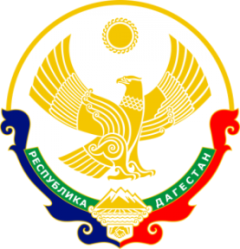 МИНИСТЕРСТВО ОБРАЗОВАНИЯ И НАУКИ РЕСПУБЛИКИ ДАГЕСТАН                                                                                         МУНИЦИПАЛЬНОЕ КАЗЕННОЕ ОБЩЕОБРАЗОВАТЕЛЬНОЕ УЧРЕЖДЕНИЕ                                    «НИЖНЕКАЗАНИЩЕНСКАЯ  СРЕДНЯЯ ОБЩЕОБРАЗОВАТЕЛЬНАЯ ШКОЛА №4 им. М.ХАНГИШИЕВА»                                                                                                                                               РЕСПУБЛИКА ДАГЕСТАН БУЙНАКСКИЙ РАЙОН,С.НИЖНЕЕ-КАЗАНИЩЕ                       368205 ____________________________________________________________________________________________                                                                                            «Утверждаю»                                                                                                                                                                                           Директор школы _________                                                                                                                                                                                                                                                                                     /Абдуллатипова З.И.                                                                                                                                                    «____»___________2018гПЛАН МЕРОПРИЯТИЙпо ПРОТИВОДЕЙСТВИЮ КОРРУПЦИИв МКОУ «Нижнеказанищенская СОШ№4»на 2018-2019учебный год.№ п/пМероприятиеМероприятиеСрок исполненияСрок исполненияОтветственные1223341. Обеспечение участия институтов гражданского общества в противодействии коррупции1. Обеспечение участия институтов гражданского общества в противодействии коррупции1. Обеспечение участия институтов гражданского общества в противодействии коррупции1. Обеспечение участия институтов гражданского общества в противодействии коррупции1. Обеспечение участия институтов гражданского общества в противодействии коррупции1. Обеспечение участия институтов гражданского общества в противодействии коррупции1.1.Размещение на официальном сайте МКОУ «Нижнеказанищенская СОШ№4» текстов нормативных правовых актов Размещение на официальном сайте МКОУ «Нижнеказанищенская СОШ№4» текстов нормативных правовых актов В течение годаВ течение годаответственный за противодействие коррупции 1.2.Содействие родительской общественности по вопросам участия в управлении МКОУ «Нижнеказанищенская СОШ№4»  в установленном законодательстве порядке.   Содействие родительской общественности по вопросам участия в управлении МКОУ «Нижнеказанищенская СОШ№4»  в установленном законодательстве порядке.   В течение годаВ течение годадиректоручителя2. Нормативно-правовое и организационное обеспечение антикоррупционной деятельности2. Нормативно-правовое и организационное обеспечение антикоррупционной деятельности2. Нормативно-правовое и организационное обеспечение антикоррупционной деятельности2. Нормативно-правовое и организационное обеспечение антикоррупционной деятельности2. Нормативно-правовое и организационное обеспечение антикоррупционной деятельности2. Нормативно-правовое и организационное обеспечение антикоррупционной деятельности2.1.Разработка, утверждение  и введение в работу Плана по противодействию коррупции в сфере образования МКОУ «Нижнеказанищенская СОШ№4»Разработка, утверждение  и введение в работу Плана по противодействию коррупции в сфере образования МКОУ «Нижнеказанищенская СОШ№4»в течение годав течение годадиректор2.3.Ознакомление работников МКОУ «Нижнеказанищенская СОШ№4» с нормативными документами по антикоррупционной деятельности Ознакомление работников МКОУ «Нижнеказанищенская СОШ№4» с нормативными документами по антикоррупционной деятельности по мере поступления документапо мере поступления документадиректор2.4.Формирование пакета документов по действующему законодательству, необходимого для организации работы по предупреждению коррупционных проявлений в МКОУ «Нижнеказанищенская СОШ№4»Формирование пакета документов по действующему законодательству, необходимого для организации работы по предупреждению коррупционных проявлений в МКОУ «Нижнеказанищенская СОШ№4»в течение годав течение годадиректор3. Контроль соблюдения законодательства в области противодействия коррупции3. Контроль соблюдения законодательства в области противодействия коррупции3. Контроль соблюдения законодательства в области противодействия коррупции3. Контроль соблюдения законодательства в области противодействия коррупции3. Контроль соблюдения законодательства в области противодействия коррупции3. Контроль соблюдения законодательства в области противодействия коррупции3.1.Представление общественности публичного доклада о деятельности МКОУ за 2018-2019учебный год    Представление общественности публичного доклада о деятельности МКОУ за 2018-2019учебный год    июнь 2019г.июнь 2019г.директор3.2.Информирование родителей (законных представителей) о правилах приема в ОУ, об оказании образовательных услуг на родительских собраниях, на информационных стендах.Информирование родителей (законных представителей) о правилах приема в ОУ, об оказании образовательных услуг на родительских собраниях, на информационных стендах.в течение годав течение годадиректоручителя4. Меры по совершенствованию управления МКОУ «Нижнеказанищенская СОШ№4» в целях предупреждения коррупции4. Меры по совершенствованию управления МКОУ «Нижнеказанищенская СОШ№4» в целях предупреждения коррупции4. Меры по совершенствованию управления МКОУ «Нижнеказанищенская СОШ№4» в целях предупреждения коррупции4. Меры по совершенствованию управления МКОУ «Нижнеказанищенская СОШ№4» в целях предупреждения коррупции4. Меры по совершенствованию управления МКОУ «Нижнеказанищенская СОШ№4» в целях предупреждения коррупции4. Меры по совершенствованию управления МКОУ «Нижнеказанищенская СОШ№4» в целях предупреждения коррупции4.1.Размещение заказов на приобретение товаров, оказание услуг в соответствие с требованиями Федерального закона от 05.04.2013 N 44-ФЗ (ред. от 04.06.2014)"О контрактной системе в сфере закупок товаров, работ, услуг для обеспечения государственных и муниципальных нужд»Размещение заказов на приобретение товаров, оказание услуг в соответствие с требованиями Федерального закона от 05.04.2013 N 44-ФЗ (ред. от 04.06.2014)"О контрактной системе в сфере закупок товаров, работ, услуг для обеспечения государственных и муниципальных нужд»в течение годав течение годадиректор4.2.Организация и проведение инвентаризации муниципального имущества по анализу эффективности использования.        Организация и проведение инвентаризации муниципального имущества по анализу эффективности использования.        ноябрь-декабрь 2018гноябрь-декабрь 2018гкомиссия по инвентаризации4.3.Организация проверки достоверности представляемых гражданином персональных данных и иных сведений при поступлении на работу в МКОУ «Нижнеказанищенская СОШ№4».Организация проверки достоверности представляемых гражданином персональных данных и иных сведений при поступлении на работу в МКОУ «Нижнеказанищенская СОШ№4».постояннопостояннодиректор4.4.4.6.1. Проведение систематического контроля:организация и проведения НОД;соблюдением прав всех участников воспитательно-образовательного процесса;4.6.2. Организация контроля за использованием средств бюджета ОУ, муниципального имущества, финансово-хозяйственной деятельностью, в том числе:расходование денежных средств; организация питания учащихся.4.6.1. Проведение систематического контроля:организация и проведения НОД;соблюдением прав всех участников воспитательно-образовательного процесса;4.6.2. Организация контроля за использованием средств бюджета ОУ, муниципального имущества, финансово-хозяйственной деятельностью, в том числе:расходование денежных средств; организация питания учащихся.постояннопостояннодиректор директор5. Меры по правовому просвещению и повышению антикоррупционной компетентности сотрудников, учащихся МКОУ «Нижнеказанищенская СОШ№4» и их родителей5. Меры по правовому просвещению и повышению антикоррупционной компетентности сотрудников, учащихся МКОУ «Нижнеказанищенская СОШ№4» и их родителей5. Меры по правовому просвещению и повышению антикоррупционной компетентности сотрудников, учащихся МКОУ «Нижнеказанищенская СОШ№4» и их родителей5. Меры по правовому просвещению и повышению антикоррупционной компетентности сотрудников, учащихся МКОУ «Нижнеказанищенская СОШ№4» и их родителей5. Меры по правовому просвещению и повышению антикоррупционной компетентности сотрудников, учащихся МКОУ «Нижнеказанищенская СОШ№4» и их родителей5. Меры по правовому просвещению и повышению антикоррупционной компетентности сотрудников, учащихся МКОУ «Нижнеказанищенская СОШ№4» и их родителей5.1.Организация и проведение к Международному дню борьбы с коррупцией (9 декабря) мероприятий, направленных на формирование в обществе нетерпимости к коррупционному поведению:- обсуждение проблемы среди сотрудников,- анализ исполнения Плана мероприятий по противодействию коррупции в ОУ.Организация и проведение к Международному дню борьбы с коррупцией (9 декабря) мероприятий, направленных на формирование в обществе нетерпимости к коррупционному поведению:- обсуждение проблемы среди сотрудников,- анализ исполнения Плана мероприятий по противодействию коррупции в ОУ.первая декадапервая декададиректоручителя5.2.Проведение выставки рисунков «Я и мои права» по мотивам сказок народов мираПроведение выставки рисунков «Я и мои права» по мотивам сказок народов мираноябрьноябрьклассные руководители5.3.Организация участия  педагогических сотрудников ОУ  в семинарах по вопросам формирования антикоррупционного поведенияОрганизация участия  педагогических сотрудников ОУ  в семинарах по вопросам формирования антикоррупционного поведенияв течение годав течение года директор6. Обеспечение участия родителей (законных представителей) в противодействии коррупции6. Обеспечение участия родителей (законных представителей) в противодействии коррупции6. Обеспечение участия родителей (законных представителей) в противодействии коррупции6. Обеспечение участия родителей (законных представителей) в противодействии коррупции6. Обеспечение участия родителей (законных представителей) в противодействии коррупции6. Обеспечение участия родителей (законных представителей) в противодействии коррупции6.1.Обеспечение функционирования сайта ОУ, в соответствии с Федеральным законом от 09.02.2009 № 8-ФЗ «Об обеспечении доступа к информации о деятельности государственных органов и органов местного самоуправления» для размещения на нем информации о деятельности ОУ, публичного доклада руководителя ОУ, информации, предусмотренной ст.29 Закона РФ «Об образовании», информации об осуществлении мер по противодействию коррупции.     Обеспечение функционирования сайта ОУ, в соответствии с Федеральным законом от 09.02.2009 № 8-ФЗ «Об обеспечении доступа к информации о деятельности государственных органов и органов местного самоуправления» для размещения на нем информации о деятельности ОУ, публичного доклада руководителя ОУ, информации, предусмотренной ст.29 Закона РФ «Об образовании», информации об осуществлении мер по противодействию коррупции.     в течение годав течение годадиректор6.2.Проведение опроса родителей воспитанников ОУ с целью определения степени их удовлетворенности работой ОУ, качеством предоставляемых образовательных услуг. Проведение опроса родителей воспитанников ОУ с целью определения степени их удовлетворенности работой ОУ, качеством предоставляемых образовательных услуг. май 2019май 2019классные руководители6.3.Обновление «Информационного стенда» о прозрачности деятельности МКОУ «Нижнеказанищенская СОШ№4» Обновление «Информационного стенда» о прозрачности деятельности МКОУ «Нижнеказанищенская СОШ№4» в течение годав течение года директор7. Совершенствование работы сотрудников МКОУ «Нижнеказанищенская СОШ№4» по профилактике коррупционных и других правонарушений7. Совершенствование работы сотрудников МКОУ «Нижнеказанищенская СОШ№4» по профилактике коррупционных и других правонарушений7. Совершенствование работы сотрудников МКОУ «Нижнеказанищенская СОШ№4» по профилактике коррупционных и других правонарушений7. Совершенствование работы сотрудников МКОУ «Нижнеказанищенская СОШ№4» по профилактике коррупционных и других правонарушений7. Совершенствование работы сотрудников МКОУ «Нижнеказанищенская СОШ№4» по профилактике коррупционных и других правонарушений7. Совершенствование работы сотрудников МКОУ «Нижнеказанищенская СОШ№4» по профилактике коррупционных и других правонарушений7.1.Осуществление контроля за соблюдением установленных действующим законодательством РФ ограничений, запретов и обязанностей для сотрудников ОУ.   Осуществление контроля за соблюдением установленных действующим законодательством РФ ограничений, запретов и обязанностей для сотрудников ОУ.   В течение года.В течение года.директор7.2.Анализ уровня профессиональной подготовки педагогических работников МКОУ «Нижнеказанищенская СОш№4» в рамках аттестации.Анализ уровня профессиональной подготовки педагогических работников МКОУ «Нижнеказанищенская СОш№4» в рамках аттестации.в течение годав течение годадиректор8. Периодическое исследование (мониторинг) уровня коррупции и эффективности мер, принимаемых по ее предупреждению и по борьбе с ней.8. Периодическое исследование (мониторинг) уровня коррупции и эффективности мер, принимаемых по ее предупреждению и по борьбе с ней.8. Периодическое исследование (мониторинг) уровня коррупции и эффективности мер, принимаемых по ее предупреждению и по борьбе с ней.8. Периодическое исследование (мониторинг) уровня коррупции и эффективности мер, принимаемых по ее предупреждению и по борьбе с ней.8. Периодическое исследование (мониторинг) уровня коррупции и эффективности мер, принимаемых по ее предупреждению и по борьбе с ней.8. Периодическое исследование (мониторинг) уровня коррупции и эффективности мер, принимаемых по ее предупреждению и по борьбе с ней.8.1.Обобщение практики рассмотрения жалоб и обращений граждан, касающихся действий (бездействия) работников ОУ, связанных с коррупцией, и принятие мер по повышению результативности и эффективности работы с указанными обращениями.   в течение годав течение года директор ответственный за противодействие коррупции директор ответственный за противодействие коррупции8.2.Предоставление отчета о реализации Плана мероприятий по противодействию коррупции в МКОУ «Нижнеказанищенская СОШ№4»каждый годкаждый годответственный за противодействие коррупцииответственный за противодействие коррупции9. Взаимодействие с правоохранительными органами9. Взаимодействие с правоохранительными органами9. Взаимодействие с правоохранительными органами9. Взаимодействие с правоохранительными органами9. Взаимодействие с правоохранительными органами9. Взаимодействие с правоохранительными органами9.1.Принятие мер по устранению нарушений антикоррупционного законодательства РФ, причин и условий проявления коррупции в образовательной системе, указанных судебных актах, актах прокурорского реагирования, представлениях правоохранительных органов.         по мере поступления по мере поступления директордиректор9.2.Информирование правоохранительных органов о выявленных фактах коррупции в сфере деятельности. при выявлении фактов при выявлении фактов директордиректор